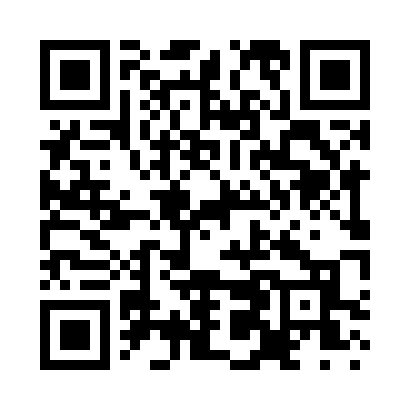 Prayer times for Lake Henry, Minnesota, USAMon 1 Jul 2024 - Wed 31 Jul 2024High Latitude Method: Angle Based RulePrayer Calculation Method: Islamic Society of North AmericaAsar Calculation Method: ShafiPrayer times provided by https://www.salahtimes.comDateDayFajrSunriseDhuhrAsrMaghribIsha1Mon3:375:351:235:339:1111:092Tue3:385:361:235:339:1111:083Wed3:395:361:245:339:1111:074Thu3:405:371:245:339:1011:075Fri3:415:381:245:339:1011:066Sat3:435:381:245:339:1011:057Sun3:445:391:245:339:0911:048Mon3:455:401:245:339:0911:039Tue3:465:411:255:339:0811:0210Wed3:485:411:255:339:0811:0111Thu3:495:421:255:339:0711:0012Fri3:505:431:255:339:0610:5913Sat3:525:441:255:339:0610:5814Sun3:535:451:255:339:0510:5615Mon3:555:461:255:329:0410:5516Tue3:565:471:255:329:0310:5417Wed3:585:481:255:329:0310:5218Thu3:595:491:265:329:0210:5119Fri4:015:501:265:329:0110:4920Sat4:035:511:265:319:0010:4821Sun4:045:521:265:318:5910:4622Mon4:065:531:265:318:5810:4523Tue4:085:541:265:308:5710:4324Wed4:095:551:265:308:5610:4125Thu4:115:561:265:308:5510:4026Fri4:135:571:265:298:5410:3827Sat4:145:581:265:298:5310:3628Sun4:165:591:265:298:5110:3429Mon4:186:011:265:288:5010:3230Tue4:206:021:265:288:4910:3131Wed4:216:031:265:278:4810:29